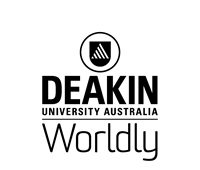 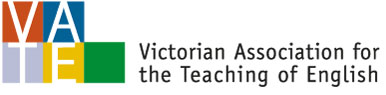 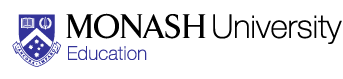 Teachers’ professional writing workshops: Call for participantsDeveloping the professional capacity of English teachers in a period of standards based reformsVATE is collaborating on this project with teacher educators and researchers in the Faculty of Education at Monash University and in the School of Education at Deakin University. The project is examining how English teachers’ work has changed over the last 10 years or so due to the influence of standards-based reforms (eg NAPLAN, AITSL Teacher Standards, Australian Curriculum, increased standardisation and accountability etc). The project aims to explore how narrative writing, dialogue and collaboration in professional networks (such as VATE) might enable English teachers to negotiate the difficult policy and professional environments they currently work in.You are invited to participate in three writing workshops during Semester 2. Wednesday 28 August 6pm-7.30pmWednesday 2 October 6pm-7.30pmWednesday 27 November 6pm-7.30pmWorkshops will be face-to-face and online and will run for about 1.5 hours each. Participants will share experiences and ideas, create narratives (written, visual, audio etc) and discuss the current and future challenges of English teaching in a supportive and open environment. You don’t necessarily have to commit to the three sessions, although this would be preferable.Workshops will be held at VATE (134-6 Cambridge St., Collingwood) with supper provided. Participants in rural or regional areas are strongly encouraged to participate via online services which will be available.We encourage pre-service teachers, early career teachers, experienced teachers, teacher educators and those working in non-traditional contexts outside typical secondary schools, to get involved.Graham Parr and Scott BulfinProject CoordinatorsFaculty of Education, Monash UniversityTo register for the workshops and receive more detailed information, please contact:Ms Narelle WoodNarelle.wood@monash.edu